01 марта 2022 г. на базе МБУ ДО «СЮТ» педагогом дополнительного образования, Берестовой Татьяной Викторовной, был проведён мастер-класс «Подарок маме». Данное мероприятие приурочено к празднованию Международного женского дня. Педагог с обучающимися изготовили коллективную работу. Мероприятие прошло в яркой, теплой обстановке, дети получили яркие впечатления.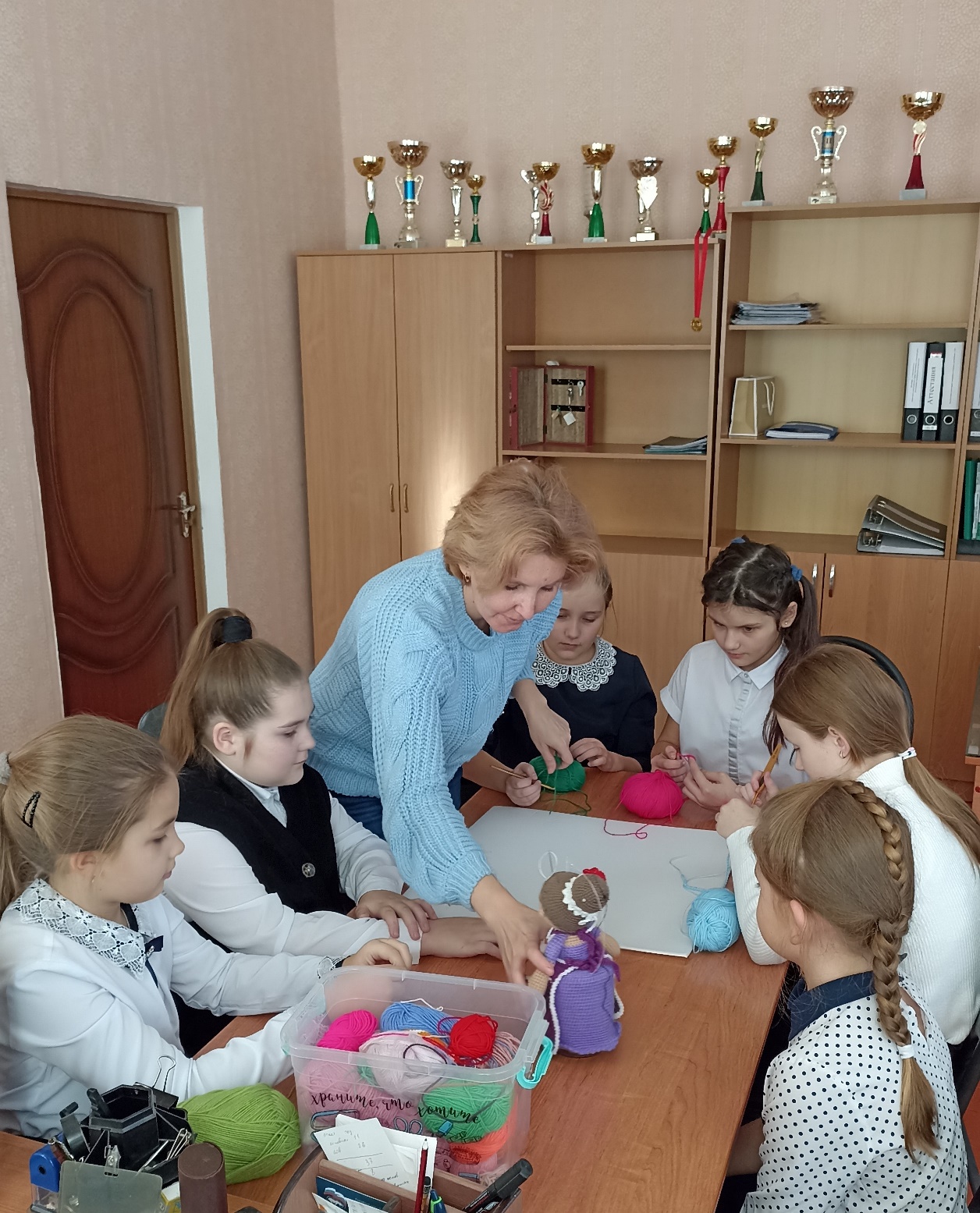 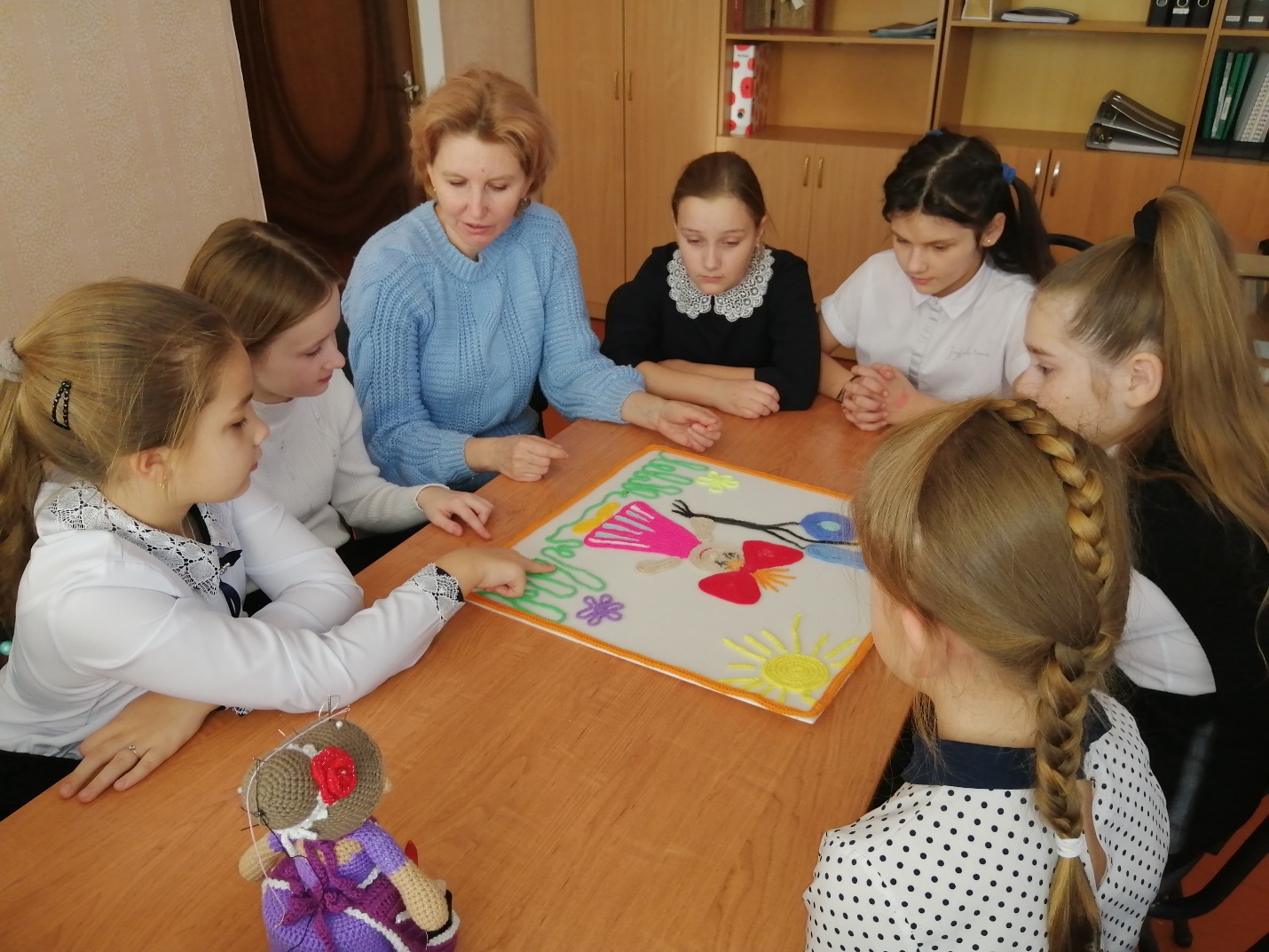 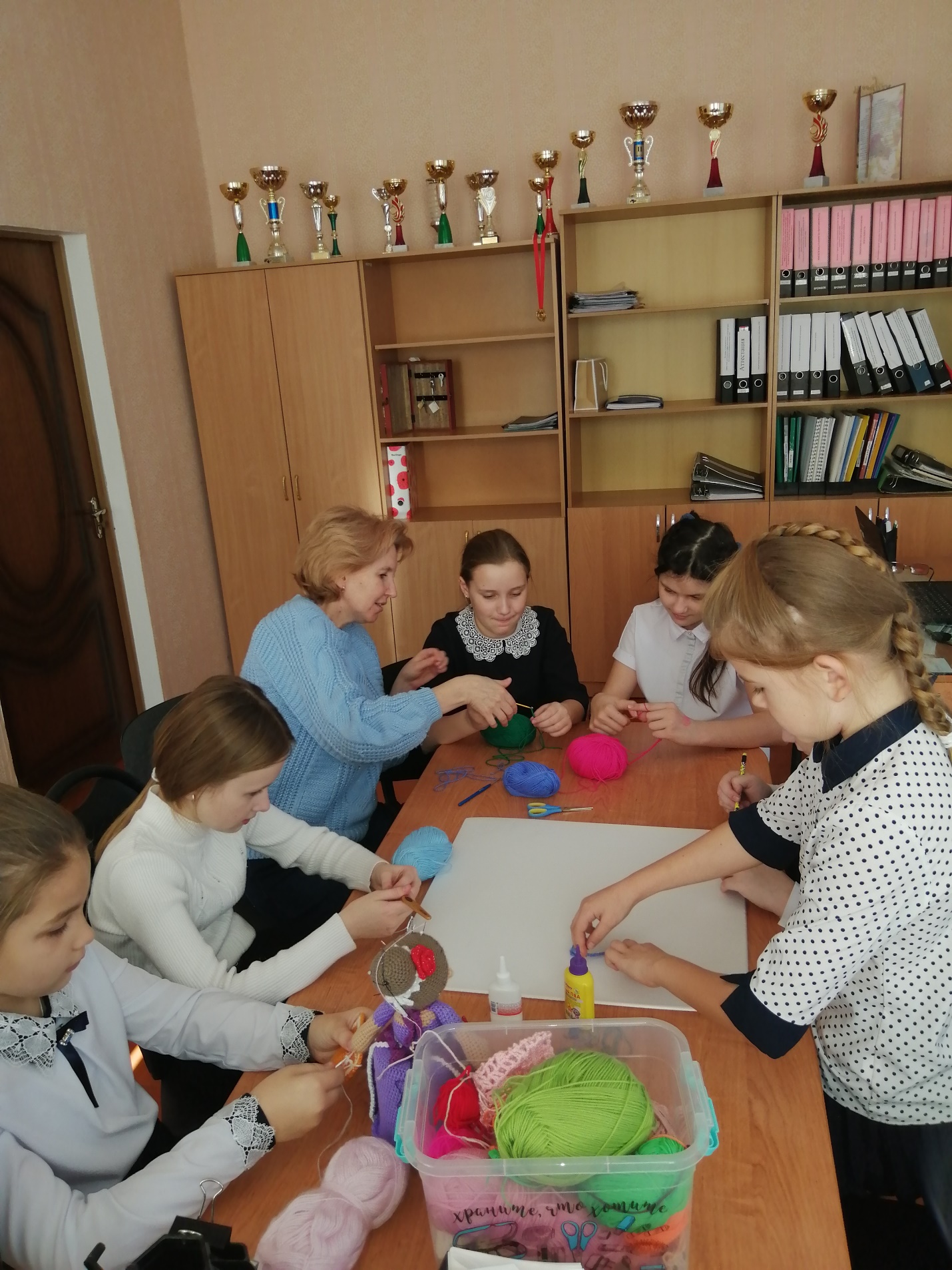 